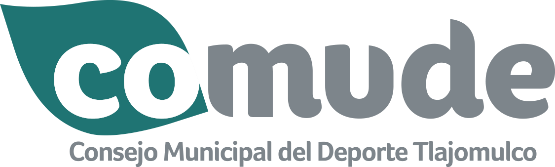 CONSEJO MUNICIPAL DEL DEPORTE  TLAJOMULCO Para dar cumplimiento a lo que establece el Artículo 8 fracción I inciso II-d, de la Ley de Transparencia y Acceso a la Información Pública del Estado de Jalisco.En el siguiente enlace podrá ingresar a reglamentos federales, estatales y municipales:Orden Federal Constitución Política de los Estados Unidos Mexicanos.https://www.google.com/search?q=CPEUM&rlz=1C1EJFA_enMX789MX789&oq=CPE&aqs=chrome.0.69i59j69i57j0l6.5787j1j8&sourceid=chrome&ie=UTF-8 Ley General de Cultura Física y Deporte. https://www.google.com/search?q=ley+general+de+cultura+fisica+y+deporte+2019&rlz=1C1EJFA_enMX789MX789&oq=Ley+General+de+Cultura+F%C3%ADsica+y+Deporte.&aqs=chrome.2.69i57j0l7.3628j0j9&sourceid=chrome&ie=UTF-8Ley Federal del Trabajo. https://www.google.com/search?rlz=1C1EJFA_enMX789MX789&ei=f58oXo3ZJYzysQXt1Y2ICw&q=ley+federal+del+trabajo+2019&oq=Ley+Federal+del+Trabajo&gs_l=psyab.1.1.0i67j0j0i67j0l7.22838.22838..24407...0.1..0.92.92.1......0....2j1..gws-wiz.......0i71.cZJHkyn8HpgCódigo Fiscal de la Federación. https://www.google.com/search?rlz=1C1EJFA_enMX789MX789&ei=mZ8oXrmLC87YtAX-pKxI&q=c%C3%B3digo+fiscal+de+la+federaci%C3%B3n.+2019&oq=C%C3%B3digo+Fiscal+de+la+Federaci%C3%B3n.+&gs_l=psyab.1.1.0l2j0i22i30l8.20334.20334..23767...0.1..0.130.130.0j1......0....2j1..gws-wiz.......0i71.8Jhm08hWj90Ley General de Contabilidad Gubernamentalhttps://www.google.com/search?rlz=1C1EJFA_enMX789MX789&ei=sp8oXo-tCorusQX5m4i4CQ&q=ley+general+de+contabilidad+gubernamental+2019&oq=Ley+General+de+Contabilidad+Gubernamental&gs_l=psy-ab.1.1.0l10.66575.66575..69385...0.1..0.113.113.0j1......0....2j1..gws-wiz.......0i71.Qg78FWOHO20Orden Estatal Constitución Política del Estado de Jalisco. https://www.jalisco.gob.mx/sites/default/files/constituci_n_politica_del_estado_de_jalisco.pdfLey del Gobierno y la Administración Pública Municipal del Estado de Jalisco. https://tlajomulco.gob.mx/sites/default/files/transparencia/reglamentos/8IIcleydelgobiernoylaAPM05ene15.pdfLey para los Servidores Públicos del Estado de Jalisco y sus Municipios. https://info.jalisco.gob.mx/gobierno/documentos/3119Ley de Transparencia y Acceso a la Información Pública del Estado de Jalisco y sus Municipios. https://www.tlajomulco.gob.mx/sites/default/files/transparencia/Ley_Transparencia_Acceso_Informacion_Publica_Estado_Jalisco_Municipios.pdfReformas a la ley de transparenciahttps://www.tlajomulco.gob.mx/sites/default/files/transparencia/11-10-15-iii-ReformasalaLeyTranspareciaYAccesoInfoPublicaVig20122015.pdfLey Estatal del Deporte y su reglamento. https://transparencia.info.jalisco.gob.mx/sites/default/files/Reglamento%20De%20La%20Ley%20Estatal%20De%20Deporte.pdfLey del Presupuesto, Contabilidad y Gasto Público del Estado de Jalisco. https://legislacion.vlex.com.mx/vid/presupuesto-contabilidad-gasto-jalisco-337625245Ley de Fiscalización del Estado de Jalisco.https://info.jalisco.gob.mx/sites/default/files/leyes/lfsapej_0.pdf Ley del Impuesto Sobre la Renta y su reglamento.https://info.jalisco.gob.mx/gobierno/documentos/3431Orden Municipal Reglamento de la Administración Pública del Municipio de Tlajomulco de Zúñiga,Jalisco. https://tlajomulco.gob.mx/sites/default/files/transparencia/pleno/8IVhreglamentodegobiernoyadministracionpublicampaltlajomulco.pdfLas demás disposiciones en la materia y reglamentos que al efecto expida el Ayuntamiento.